Lancaster Seventh-Day Adventist ChurchA House of Prayer for All People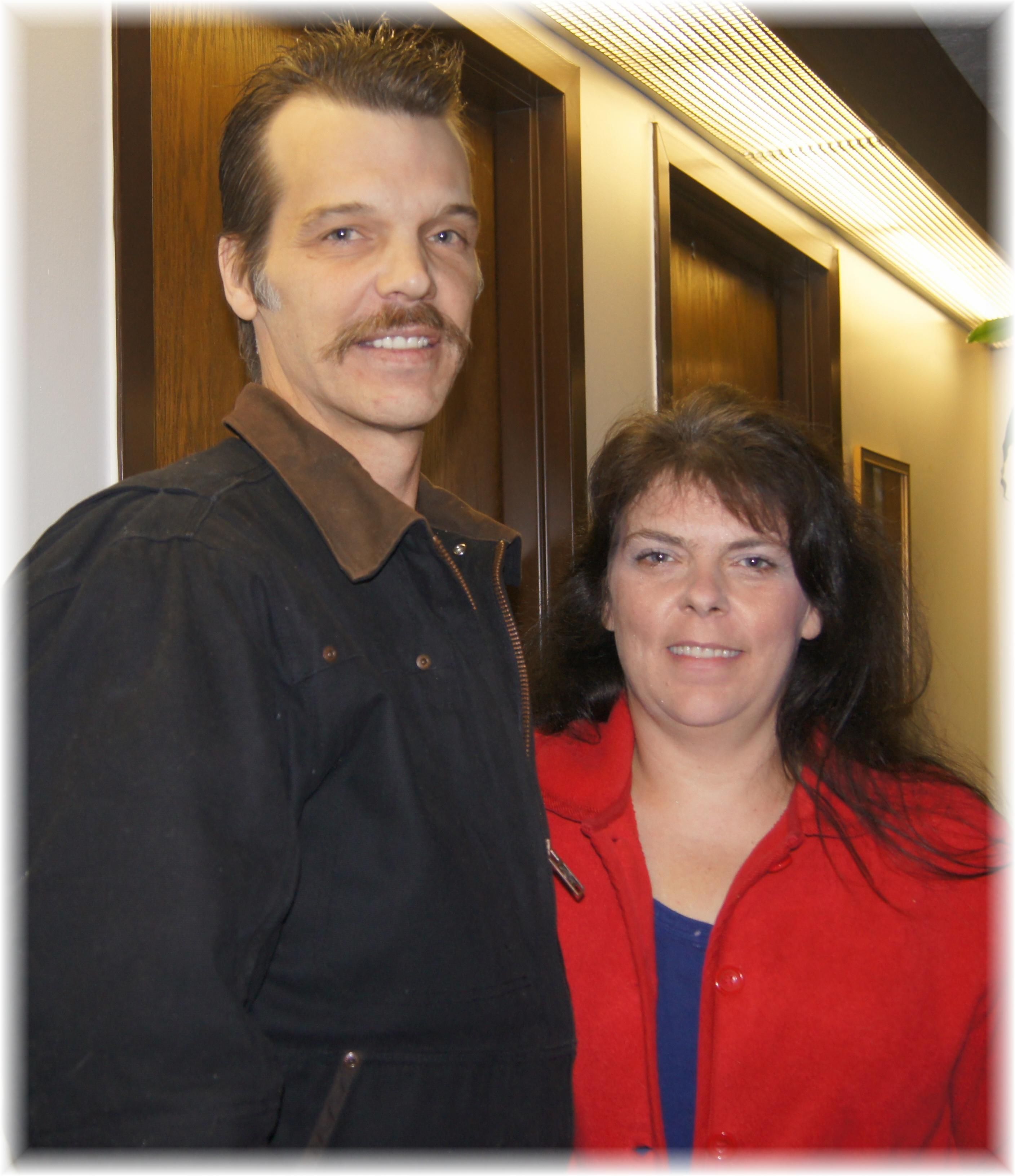 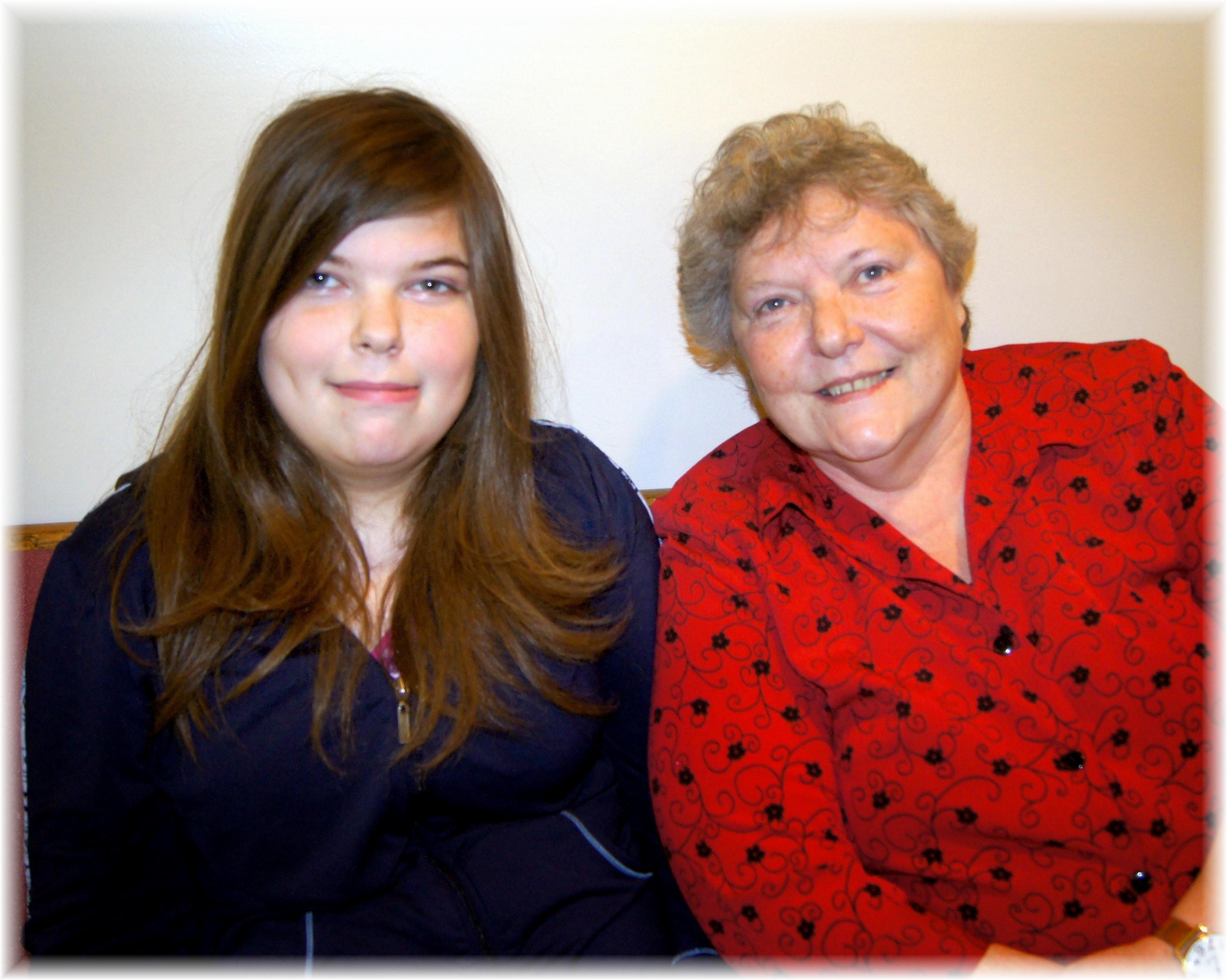 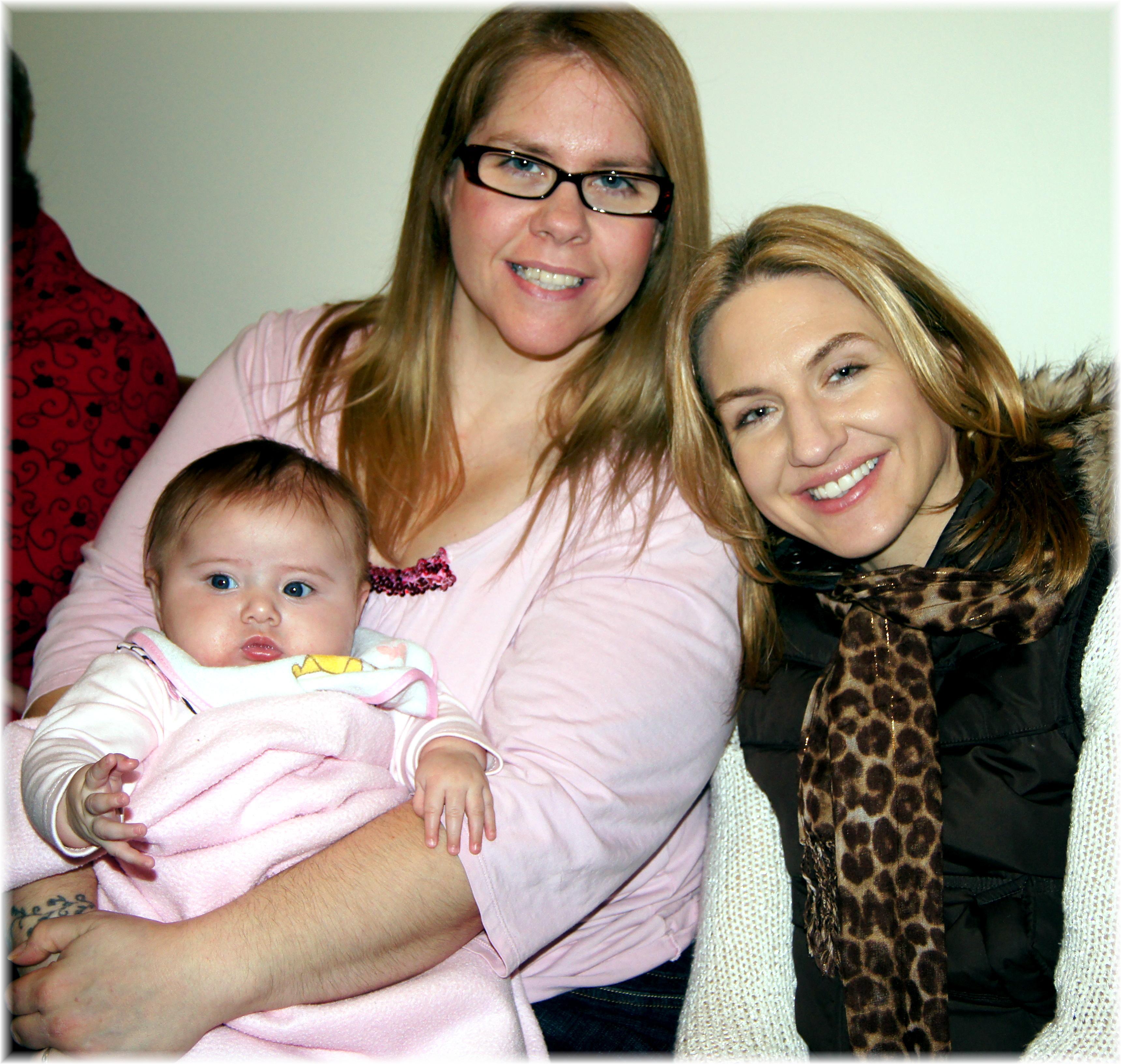 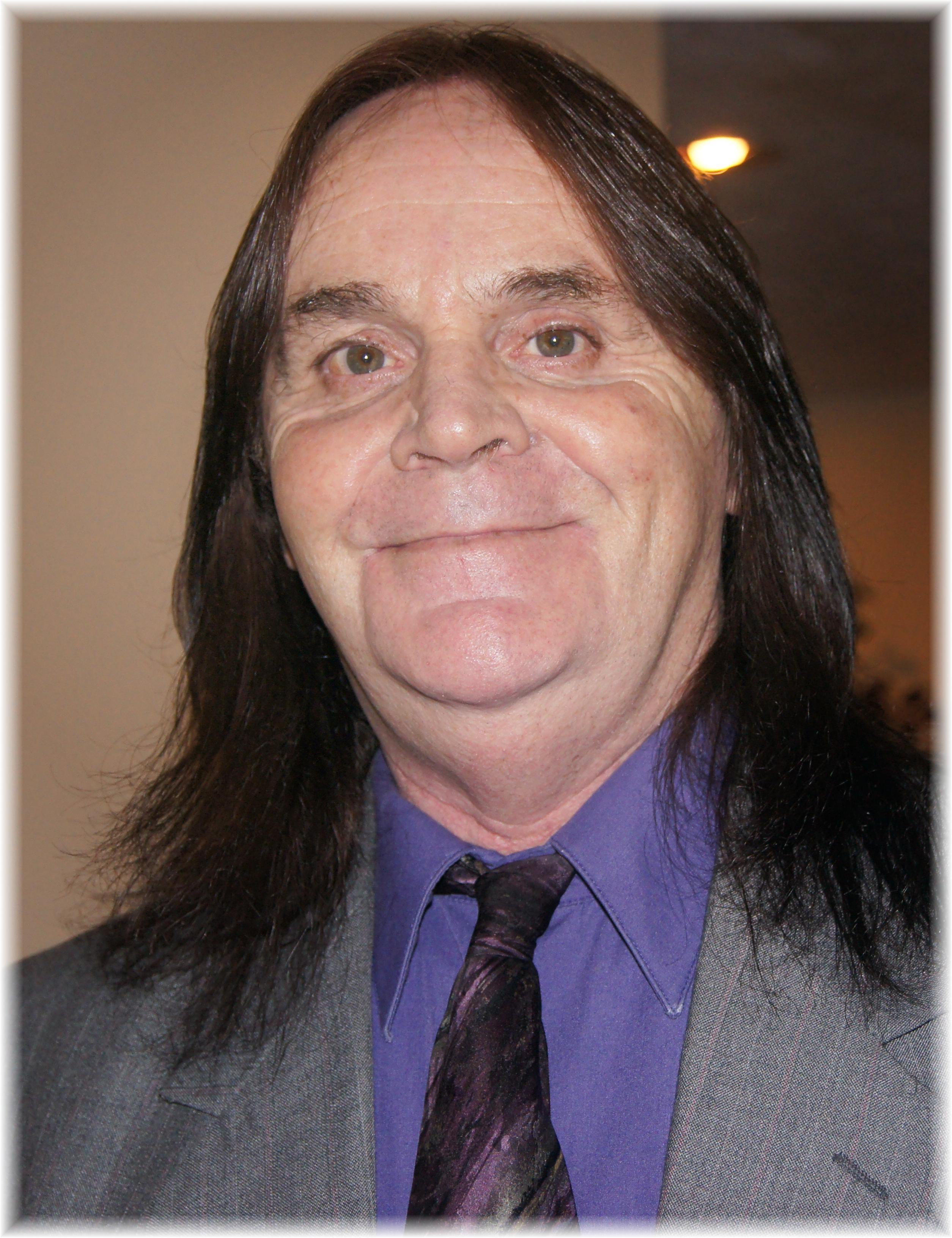 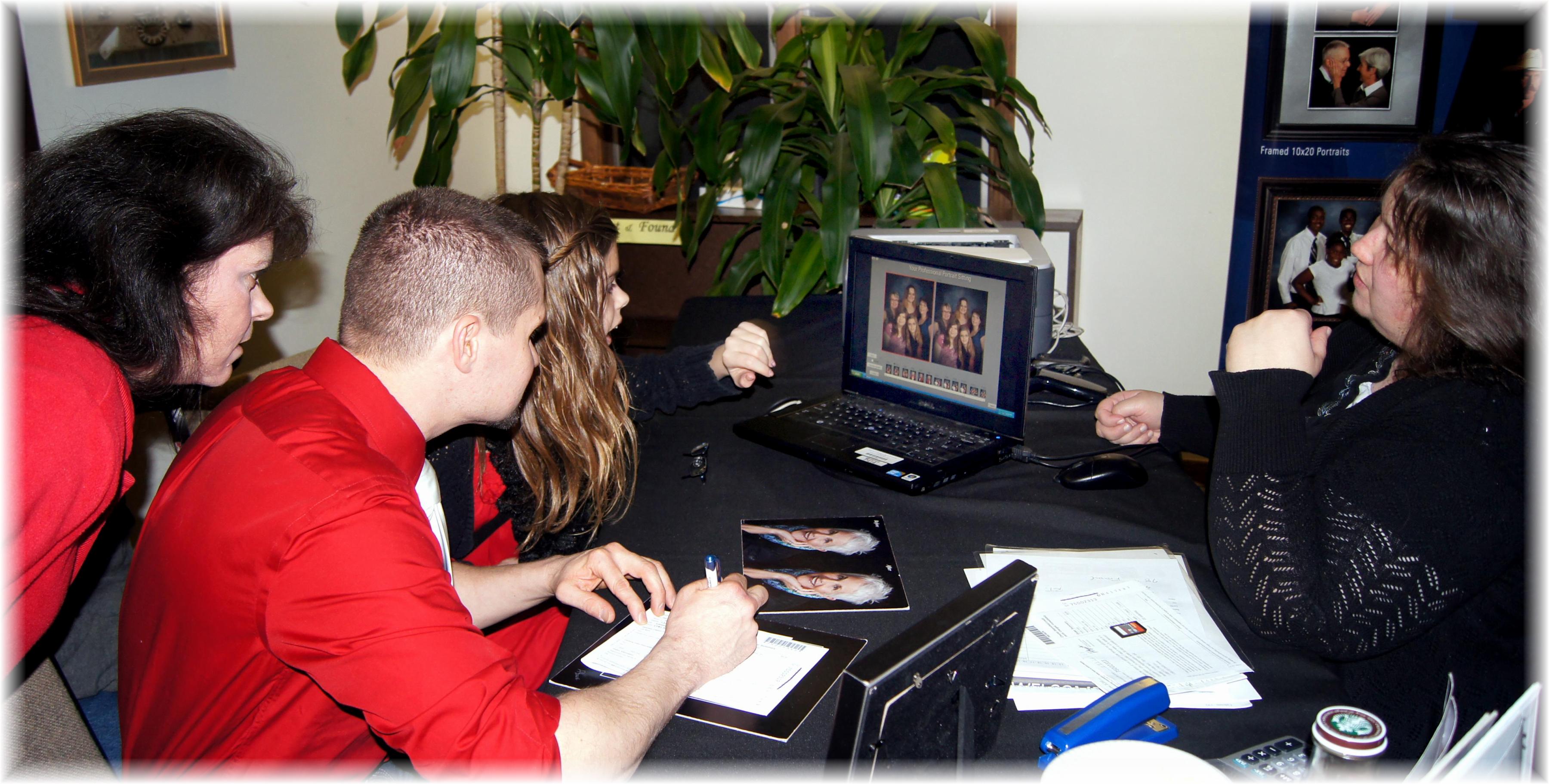 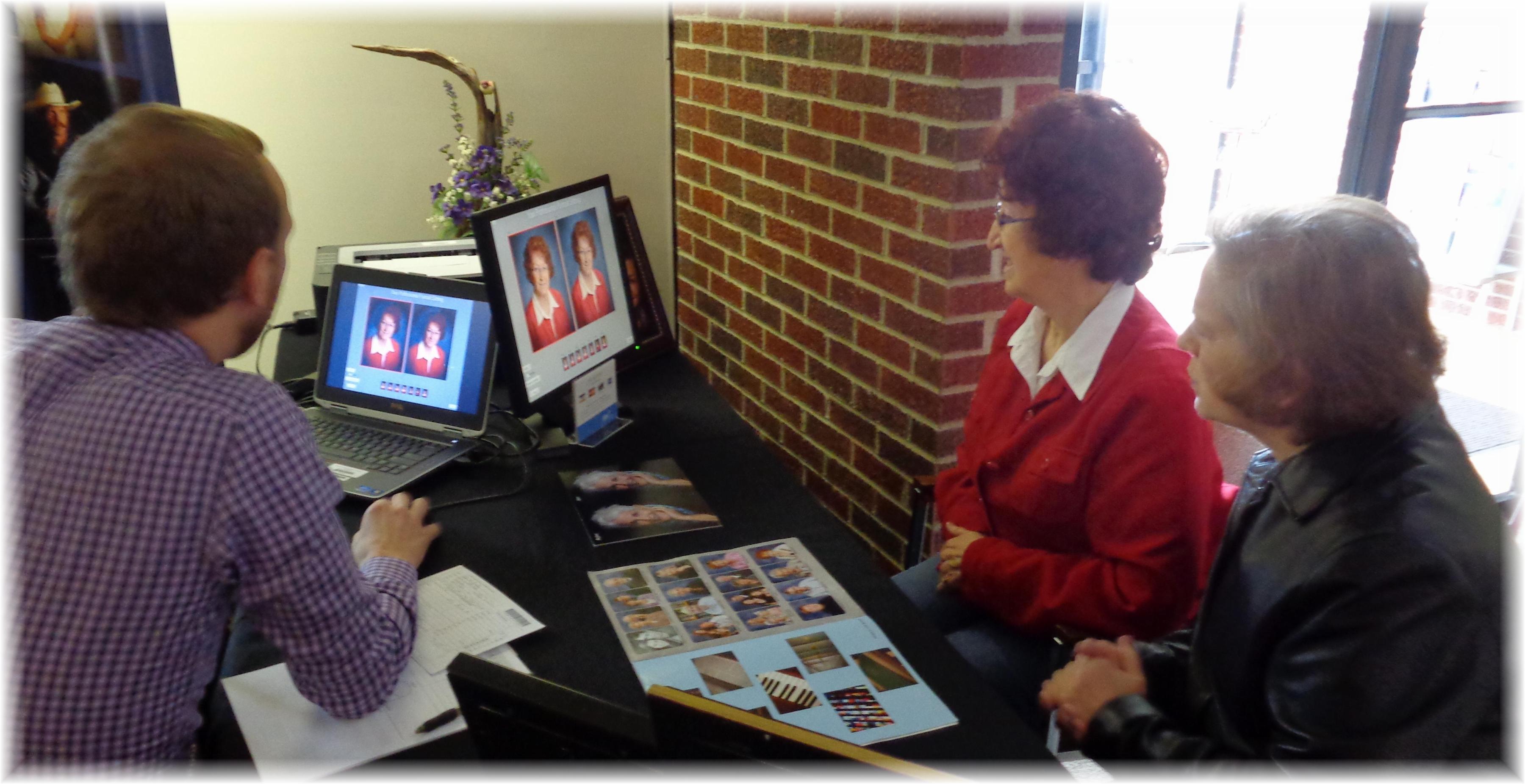 Pictorial Directory Day – January 12, 2014